DELO DOMA:   2. 4. 2021, PETEK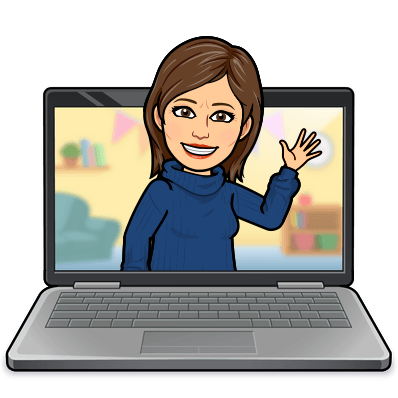 Pouk bo potekal tudi preko zoom-a, dobimo se ob 8.30.MAT:    IZRAŽANJE PROSTORNINE Z DELI CELOTE DZ stran 94, 95 in 96. ZAPIS V ZVEZEK: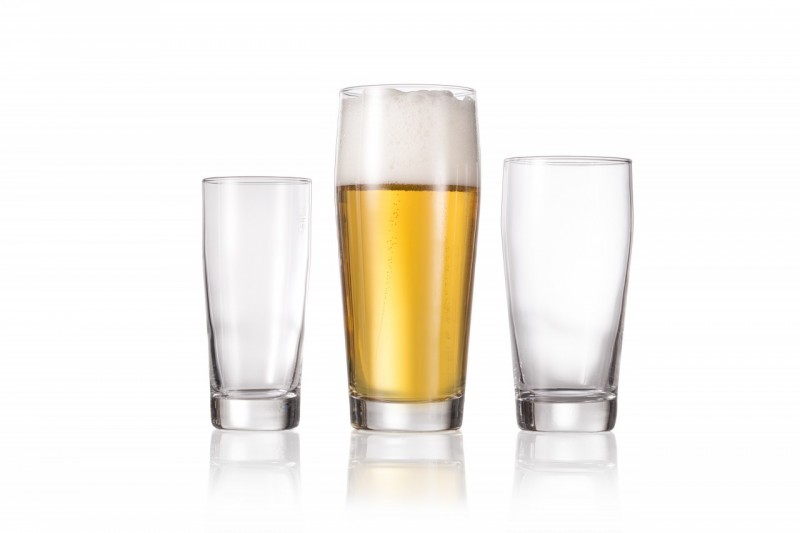               2 dl      5dl        3dl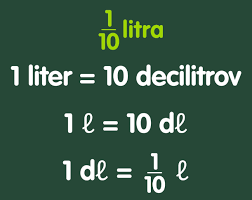 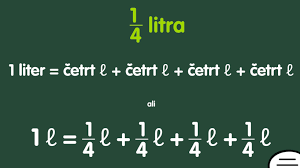 Oglejte si slikovni in besedni prikaz z ulomki.Pri prvi sliki opazimo, da sta kozarca večja od običajnih kozarcev za sok - pollitrski kozarec. 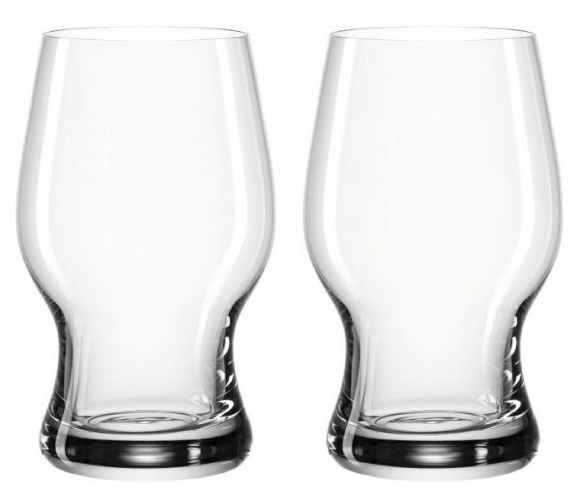         l               l             Zapišemo:   1 𝑙𝑖𝑡𝑒𝑟 =   𝑙𝑖𝑡𝑟𝑎 +   𝑙𝑖𝑡𝑟𝑎Pri drugi sliki opazimo, da so kozarci za sok – 2 dl kozarec. 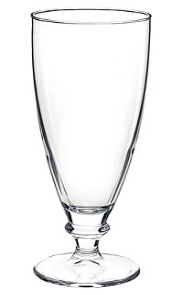 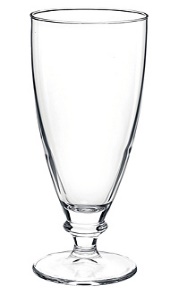      l                l               l                l       l           litra   +    litra    +     litra   +     litra   +    l =  1 liter   RAŠEVANJE NALOG V DELOVNEM ZVEZKU.SLO:    EDNINSKI IN MNOŽINSKI SAMOSTALNIKIDELOVNI ZVEZEK, STRAN 30, 31 IN 32.ZAPIS V ZVEZEK:EDNINSKI IN MNOŽINSKI SAMOSTALNIKISamostalniki, ki jih ne moremo šteti, imajo samo EDNINO. Takim samostalnikom pravimo EDNINSKI SAMOSTALNIKI.Nekaj samostalnikov ima samo MNOŽINO, zato jim pravimo MNOŽINSKI SAMOSTALNIKI.EDNINSKI SAMOSTALNIKI             MNOŽINSKI SAMOSTALNIKIzdravje, drevje, olje, sol,….                       očala, hlače, škarje, grablje,….zdravje je, drevje je, olje je,….                  očala so, hlače so, škarje so, REŠEVANJE NALOG V DELOVNEM ZVEZKU.DRU:    OBPANONSKE POKRAJINEPANONSKA HIŠA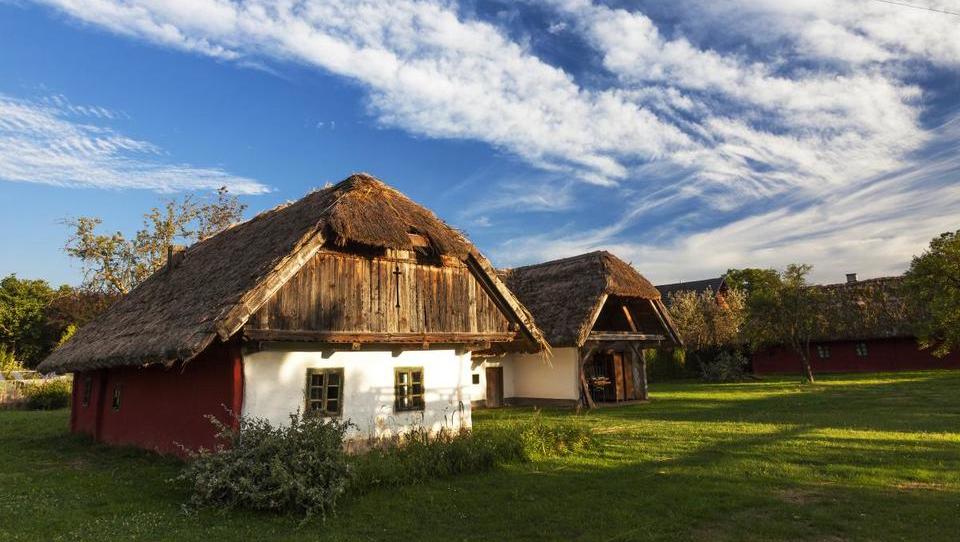 PANONSKA POKRAJINA IN OBCESTNA VAS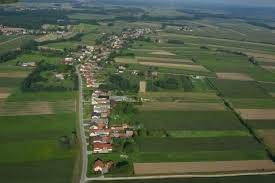 GORIČKO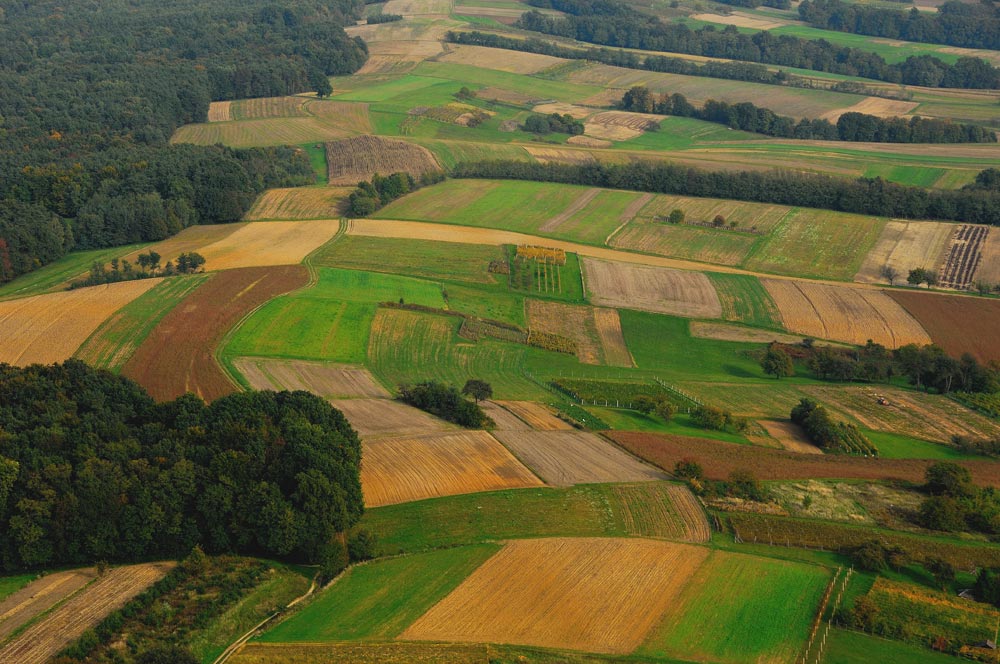 SLOVENSKE GORICE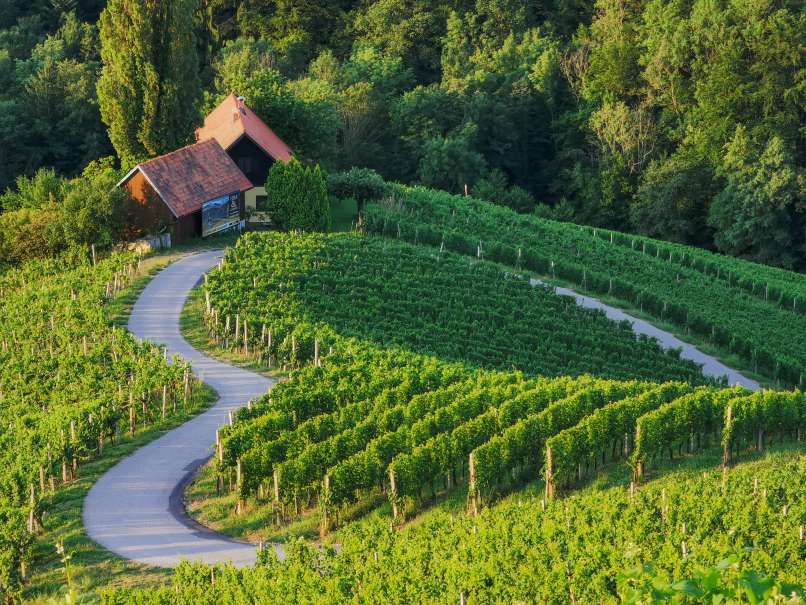 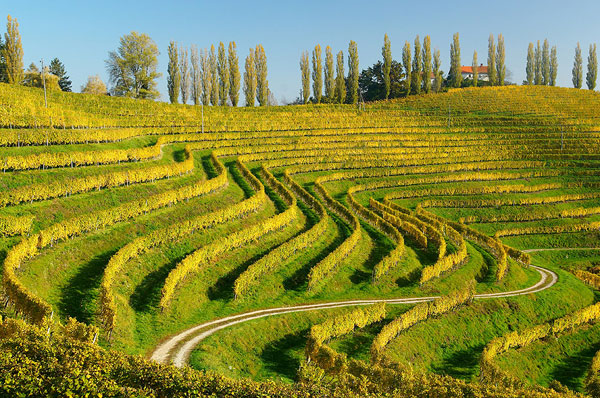 DRAVSKO POLJE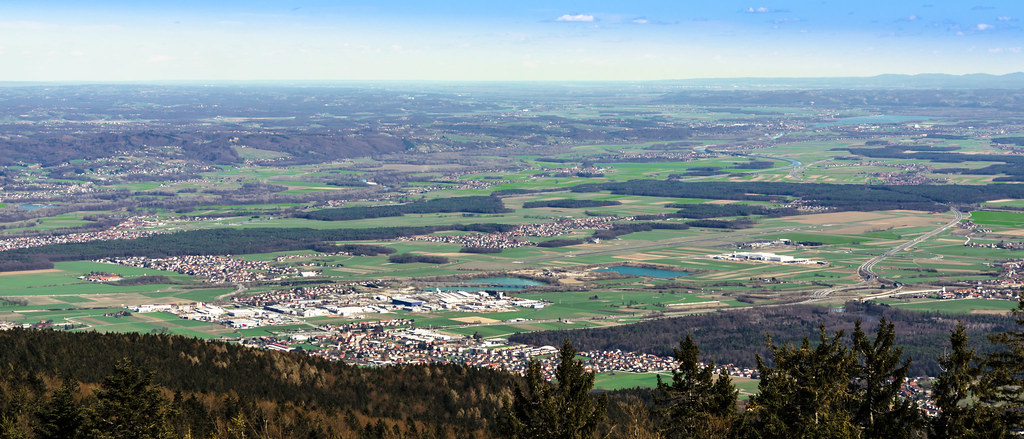 PTUJSKO POLJE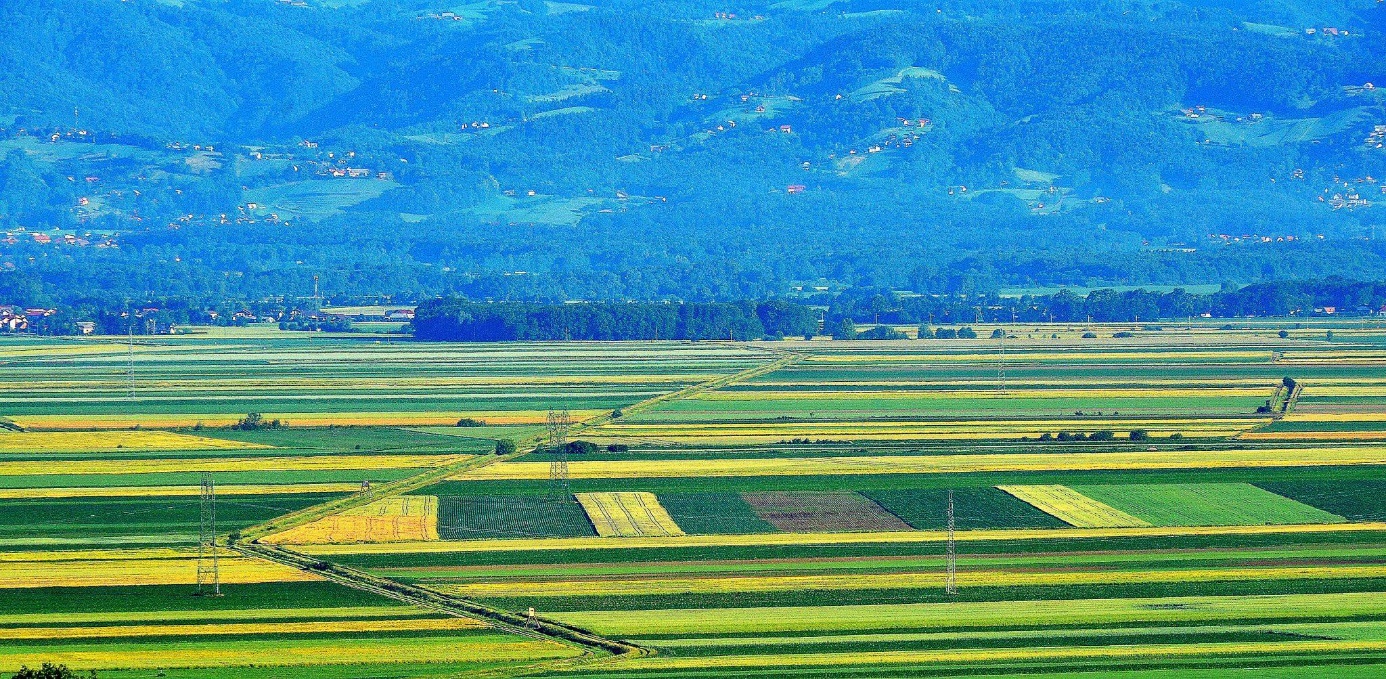 KOZJANSKO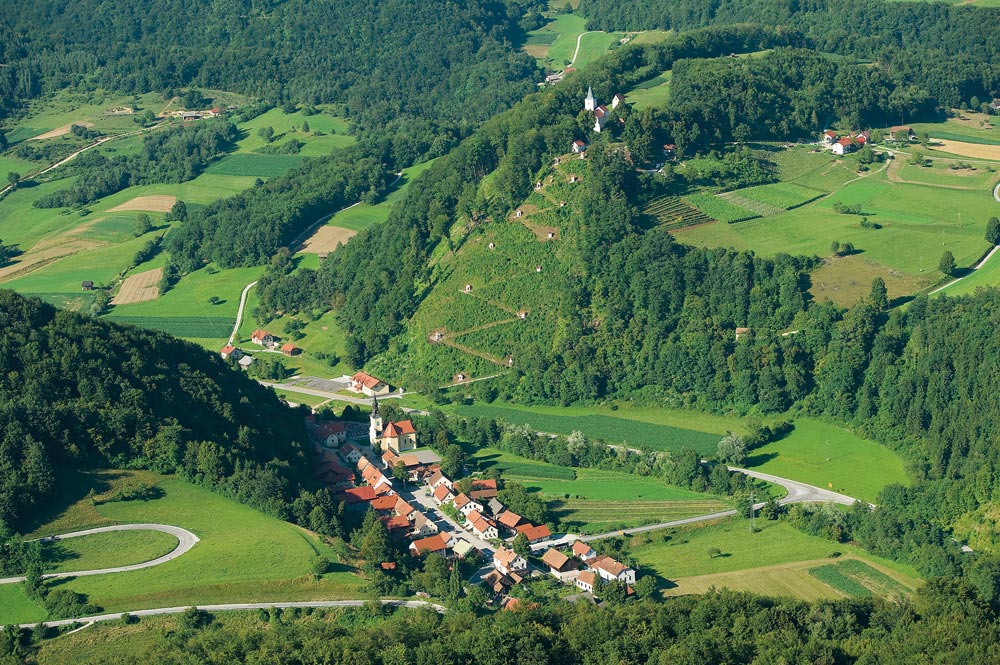 https://www.youtube.com/watch?v=cyZX3EsTGHQ Vlado Kreslinhttps://www.youtube.com/watch?v=mhW69Ib_SQE OBPANONSKE                                                                                                POKRAJINEhttps://www.youtube.com/watch?v=tGKXzf0X-KU     REKA DRAVAZAPIS V ZVEZEK: OBPANONSKE POKRAJINELega: Obsega SV in V  SlovenijoRelief: ravnine in gričevjaRavnine so ob velikih rekah, gričevja pa med ravninami. Ravnine se raztezajo proti vzhodu in so del velike Panonske nižine.Reke: Mura, Drava, KrkaVečja mesta: Murska Sobota, Maribor, Ptuj, Brežice,..RAVNINEVse ravnine so dobile ime po rekah, ob katerih so nastale:Murska ravnina,Dravska ravnina,Krška ravnina. Ravnine obpanonskega sveta so najrodovitnejše pokrajine v Sloveniji. Tu je zelo razvito kmetijstvo - poljedelstvo in živinoreja.Poljedelstvo:žita,krmne rastline (hrana za živali – sončnice, buče, trava- seno,..),industrijske rastline (predeljujejo jih v živilski industriji- sončnice, buče, oljna repica, sladkorna pesa, sončnice,..),veliko je travnikov.Živinoreja:prašičjereja,govedoreja,perutninarstvo.Kmetijstvo zelo onesnažuje podtalnico.Ob meji z Madžarsko, v okolici Lendave, živijo Madžari, v Porabju na Madžarskem pa Slovenci.Mesta so nastala ob rekah. Vasi so dolge – obcestne vasi ali gručaste in precej velike.Poleg kmetijstva sta pomembni gospodarski panogi tudi industrija (v večjih mestih) in zdraviliški turizem (izviri tople vode – Moravske toplice in mineralne vode- Rogaška Slatina).Moravske toplice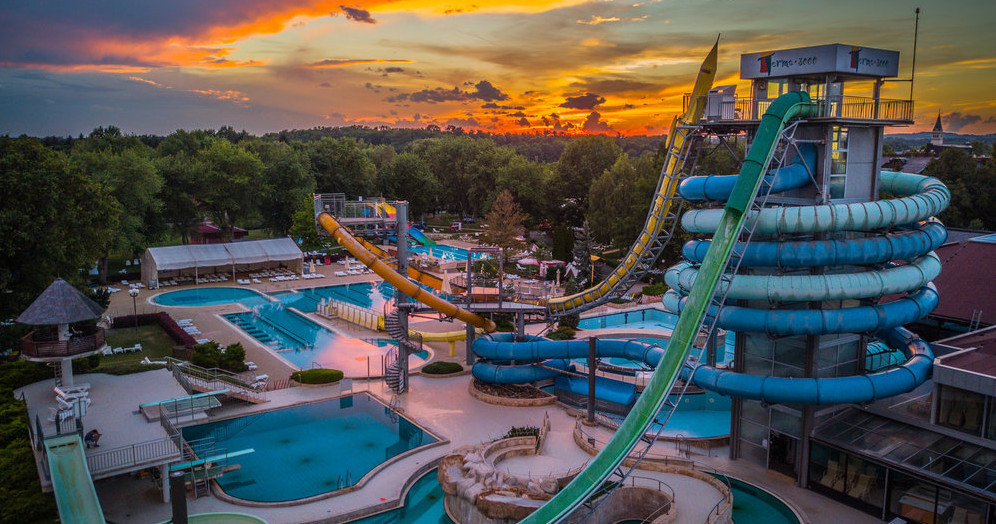 Podčetrtek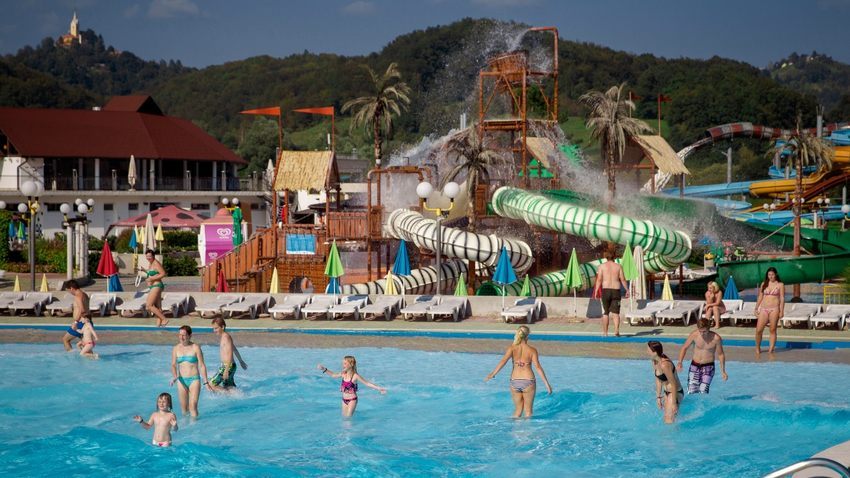 Rogaška Slatina, izvir mineralne vode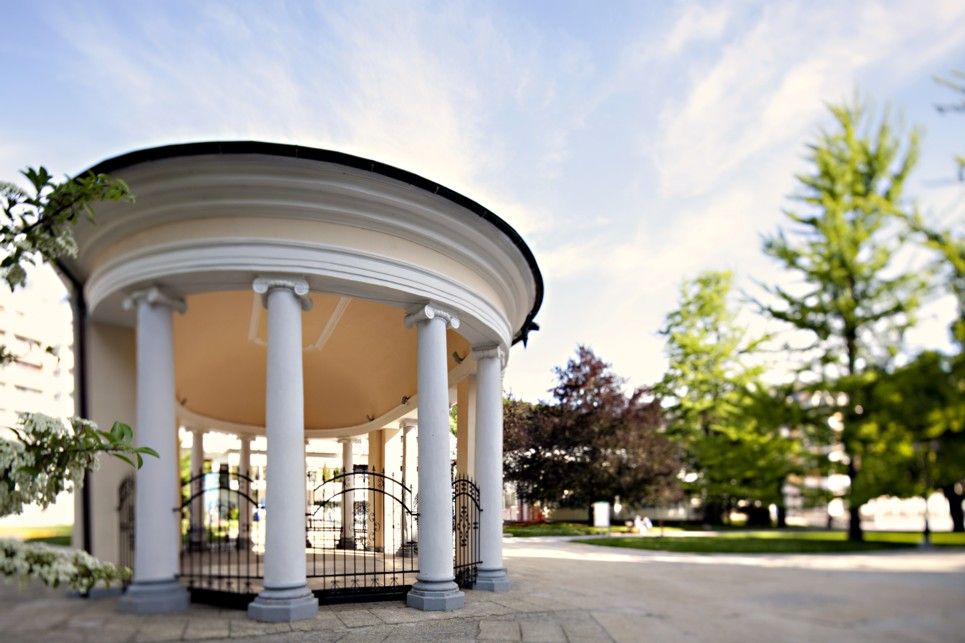 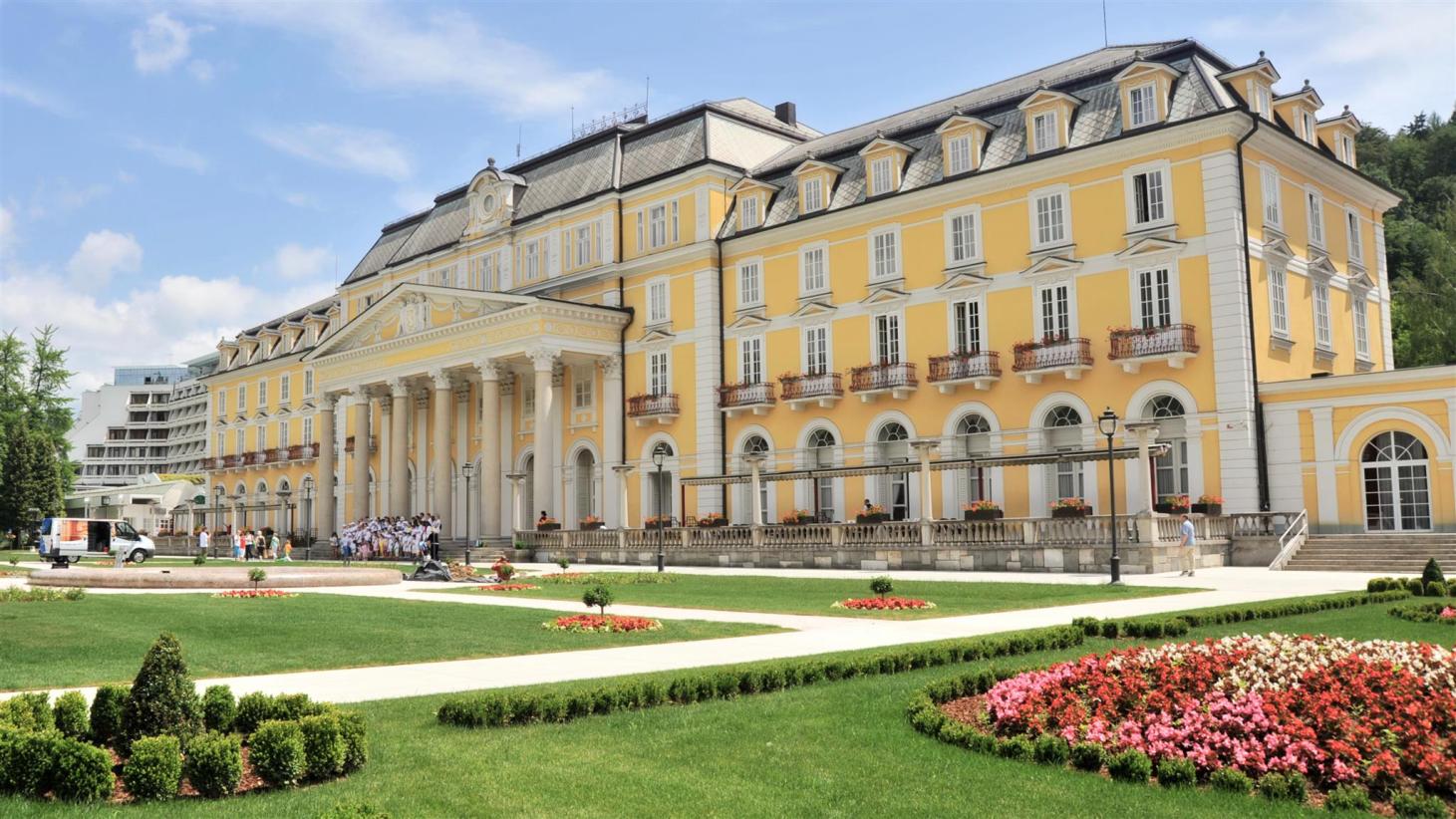  mineralna voda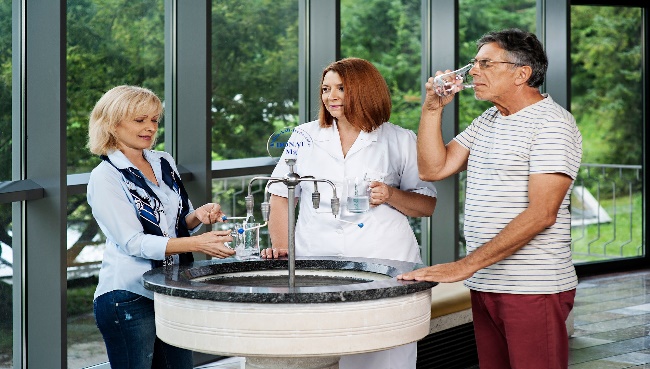 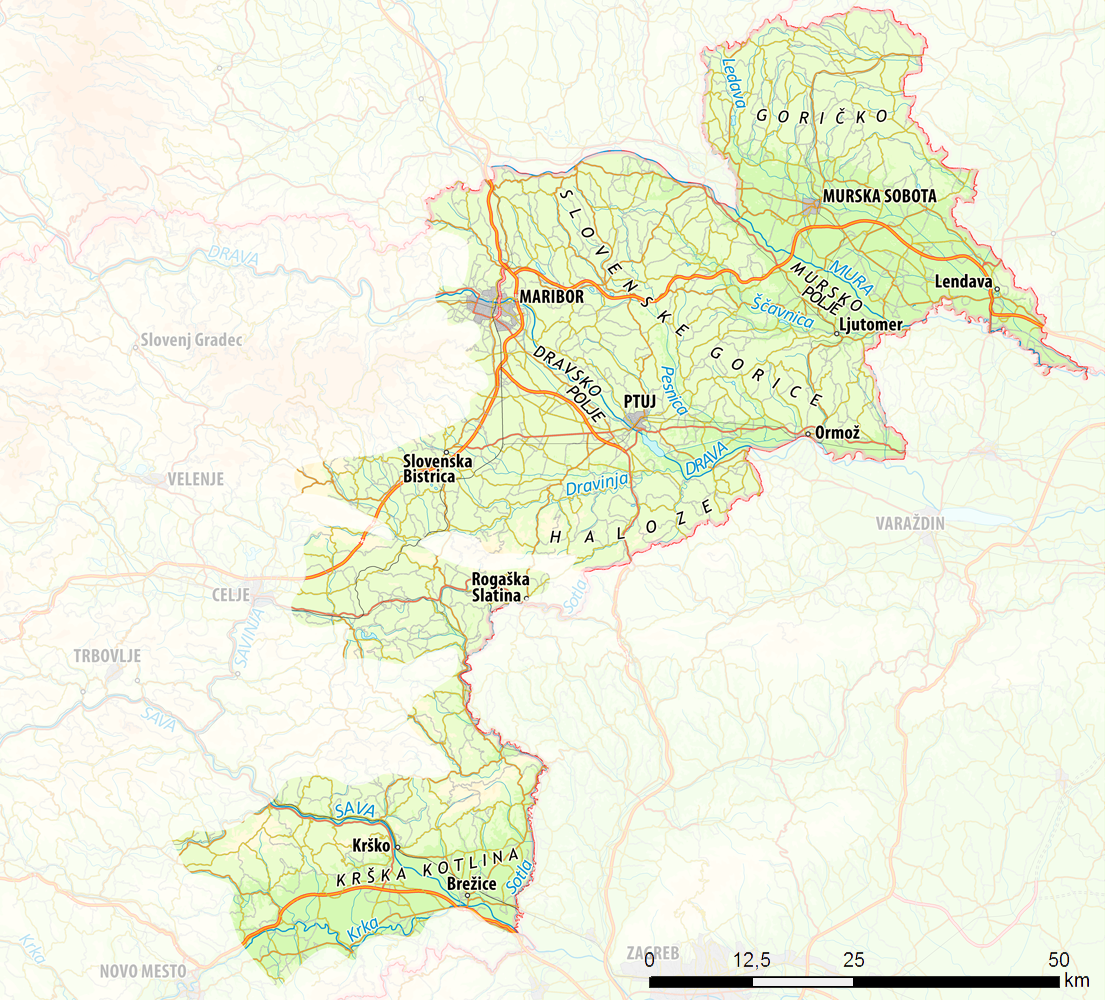 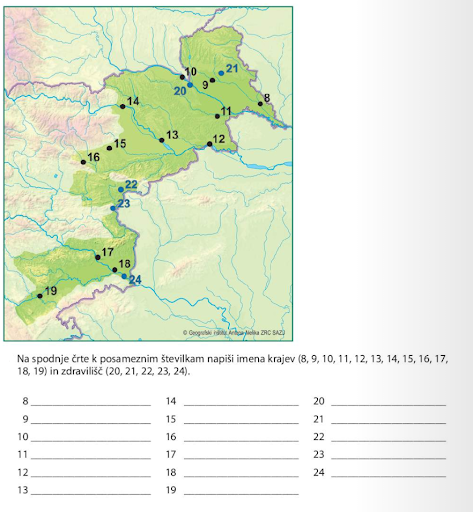 OBPANONKE POKRAJINE